Zajęcia rozwijające umiejętności uczenia się1. Aleksander K. (kl. III)2. Karolina U. (kl. VI)3. Oliwier Z. (kl. VI)Temat: Rozwijamy naszą kreatywność.Zadanie 1. Magiczny worek.Tym razem przyda się pomoc rodzica lub rodzeństwa. Zadanie polega na tym, by ktoś 
z członków rodziny przygotował tzw. magiczny worek, do którego ukryje różne skarby, np. piłeczkę, szczotkę do włosów, jabłko i wiele innych rzeczy. Z kolei Waszym zadaniem będzie, tylko za pomocą dotyku, odgadnąć co skrywa ów magiczny worek. Później można zamienić się rolami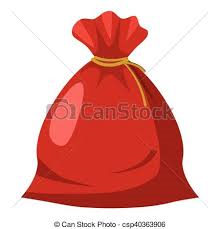 Zadanie 2. A tutaj spróbujcie samodzielnie zrobić gniotka. Potrzebujecie tylko mąki ziemniaczanej, lejka, 1 balona, kilka kolorowych sznurków i markera. Oto cały przepis Poniżej filmowa instrukcja.https://www.youtube.com/watch?v=2Asv1QetBms Udanej zabawy